Adviesraad Sociaal Domein Molenlanden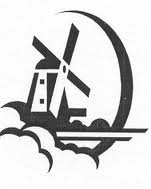 		Secretariaat: 	Ada den Ouden					M: 06 23 25 42 90					E: ada.denouden@jouwgemeente.nlBeknopt verslag van de vergadering d.d. 8 april 2021Aanwezig:	Casper van den Berg, Aart Bogerd, Sylvia Bouwmeester, Peter van den Bosch, Catharien Bot, Wilma Brand, Frans Hakkesteeg, Magda Heijboer, Margreet Hoeijenbos, Jan Simons, Eli Vonk en Marja de VriesGasten:	Marlous Fieret, welzijnsmedewerker gemeente Molenlanden	Menno Keller, beleidsmedewerker gemeente MolenlandenAfwezig:	Paul Wols, aspirant-lidAanvang:	13:00 uurOpening	Margreet opent de vergadering en heet iedereen van harte welkom. In het bijzonder Marlous Fieret, welzijnsmedewerker, die ons zal bijpraten over de ins en outs van de Stichting Welzijn Molenlanden. Ook Menno wordt welkom geheten.	Magda zal de vergadering iets later bijwonen en Paul Wols heeft zich afgemeld voor de vergadering en vanwege drukke werkzaamheden zich ook teruggetrokken als aspirant-lid van onze raad.	Margreet stelt voor een kort voorstelrondje te houden.	Daarna krijgt Marlous het woord.	Marlous memoreert dat een strategisch jaarplan is opgesteld en dat per 1 januari 2021 het Welzijnsteam is uitgebreid met 4 personen, waarvan 3 jongerenwerkers. Het team bestaat nu uit 7 personen en is opgezet als netwerkorganisatie met als doel faciliteren en verbinden. 	In februari vond de kick off plaats van de klussendienst. Desgevraagd zegt Marlous toe het betreffende krantenartikel te zullen toemailen.	Er is een vrijwilligerslounge opgezet. Online vindt een viertal bijeenkomsten plaats met allen een specifiek thema, waaronder eenzaamheid en dementie.	De dementieconsulente wist blijkbaar niets af van het bestaan van dorpskamers en Huizen van de Waard.	Ria de Mul sluit aan bij ‘Jij bent in beeld’.	Frans informeert of contacten bestaan met de Stichting Obaf. Frans zal het telefoon-nummer van zijn contact daar opvragen en aan Marlous doorgeven. Marlous zal vragen of het Sociaal Team of de Stichting Welzijn contact opneemt. 	Een voorstel voor het doen van huisbezoeken aan ouderen in het kader van ‘Eén tegen eenzaamheid’ zal in mei in de gemeenteraad worden behandeld.	Het Steunpunt Mantelzorg verzorgt maandelijks een nieuwsbrief. Via Ada zal de nieuwsbrief worden doorgemaild naar de leden van de adviesraad.	In oktober vindt de beeldvormende vergadering van de gemeenteraad plaats.	Margreet bedankt Marlous voor haar inbreng, waarna Marlous de vergadering verlaat.	Daarna krijgt Menno het woord.	Menno zegt weinig nieuws te hebben; de meeste zaken lopen goed. 	Wat nog open staat zijn:Actieplan eenzaamheid, komt volgende weekLaaggeletterdheidAantal data overleg met Lizanne: eenmaal per kwartaalCasper informeert naar de stand van zaken met betrekking tot arbeidsmigranten, waarop Menno het antwoord moet schuldig blijven.Frans informeert hoe het in Molenlanden gesteld is met de wachtlijsten voor Jeugdhulp. Menno antwoordt dat bij het Sociaal Team nagenoeg geen wachtlijsten voorkomen. Cliënten kunnen na 1 à 2 weken geholpen worden.Desgevraagd deelt Menno mee dat de gemeente veel Corona-gerelateerde vragen voorgelegd krijgt.Desgevraagd deelt Menno mee dat de ophef inzake de Gomaris-scholengemeenschap ook onze gemeente heeft bereikt. Via de onderwijsambtenaar wordt een raadsvoorstel voorbereid.	Margreet bedankt Menno voor zijn inbreng, waarna ook Menno de vergadering verlaat.	Mededelingen	Casper informeert naar de mail van Anouk over cliëntenparticipatie. Frans heeft overleg met Anouk en zal de mail van Anouk doorsturen naar de regio.	Overeengekomen wordt de studiedag te plannen na de zomer, bijvoorbeeld eerste helft september. Uiteindelijk wordt de datum 2 september vastgelegd. De locatie is ‘de Spil’ in Bleskensgraaf óf als hier de verbouwingswerkzaamheden inmiddels zijn begonnen ‘de Til’ in Giessenburg. Te zijner tijd volgt een exacte uitnodiging.	Uitgaande stukken	De beide brieven aan de wethouder over ambtelijke ondersteuning en overlegmomenten met de wethouder worden voor kennisgeving aangenomen.	Ada deelt nog mee dat uitbreiding van de ambtelijke ondersteuning niet vanuit het team Facilitair Zaken kan plaatsvinden. Dit moet geregeld worden via het team Mens & Samenleving. Voorts deelt Ada mee officieel per 1 juli 2022 met pensioen te gaan. Omdat er nog ruim 800 verlofuren (plm. 22 weken) staan moet gerekend worden met februari 2022.Vaststellen agendaDe agenda wordt ongewijzigd vastgesteld.Vaststellen verslagen d.d. 1 maart 2021Het verslag wordt ongewijzigd vastgesteld.Bespreken brief / advies omtrent reorganisatie Sociaal TeamPeter complimenteert Catharien voor de duidelijke uitleg.Magda verzoekt op een later moment de discussie te voeren over de instelling van een Sociaal Raadsman en ook hiervoor een advies aan het college uit te brengen.Bespreking voortgang Jaarplan 2021De regiobijeenkomst vond plaats op 24 maart en op 23 maart hebben Francisca en Marije ons bijgepraat over ‘Onze kinderen nabij’.Peter merkt op dat de intenties goed zijn alsook de plannen, maar dat de kernvraag moet zijn of de jeugdige cliënt wel de juiste zorg krijgt. De regie moet daarbij bij 1 persoon liggen die alles regelt.6. 	Bespreken beeldbepalende avond over eenzaamheid	Dinsdagmorgen vindt een brainstormsessie plaats over wat er nodig is etc.	Binnenkort wordt er nog een sessie gepland om het plan te presenteren, waarna het voor advies naar onze raad komt.	Wilma deelt mee dat in nagenoeg elke kern al iets is opgestart en stelt voor dit eerst te inventariseren.	Marja is van mening dat je niet behoeft te wachten op de gemeente maar dat ook particulieren allerlei initiatieven kunnen opstarten. Heb je daarbij de gemeente nodig, dan moet je wel in actie komen.	Jan is in deze een beetje kritisch richting gemeente.7.	Teambuildingsbijeenkomst	Geplande datum: donderdag 20 mei in het Noorderhuis te Noordeloos.	Marja, Peter en Wilma zullen deze kar trekken.8.	Rondvraag	Op 15 april woont Marja de samenwerkingstafel ‘Preventie gezonde leefstijl’ bij.	Sylvia is van mening dat de beëindiging van MEE en Vivenz moet worden gemonitord.Onze adviesraad heeft slechts een adviserende taak richting college en geen controlerende taak, die is voorbehouden aan de gemeenteraad.Jan deelt mee dat het Platform Nieuw-Lekkerland op 14 april een bijeenkomst organiseert over preventie alcohol en tabak.Margreet deelt mee in Coronatijd voorlopig voor 20 uur per week in dienst te zijn bij een hulpverlenerSluitingNiets meer aan de orde zijnde, sluit Margreet de vergadering om 15:15 uur na eenieder bedankt te hebben voor zijn of haar inbreng.De volgende vergadering vindt plaats op maandag 17 mei om 19:30 uur via Teams. Aan deze vergadering zullen ook Menno Keller en Machiel Krielaart deelnemen.Verslag: Ada den OudenVastgesteld: 17 mei 2021